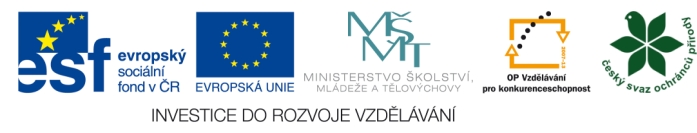 Stanovení požadavků na mentora	Úloha mentora:konzultuje s účastníkem plánování a přípravu projektu, včetně stanovení cílů a kritérií úspěšnosti – evaluacesleduje části realizace projektu účastníkaosobně se účastní náslechu vybraných částí projektu učitele – praktikanta a dokumentuje průběh praxe  dává praktikantovi zpětnou vazbu…připomínkuje písemný výstup praxe zpracovává písemné hodnocení praxe dle zadaných kritériísoučástí hodnocení je návrh některého z výstupů na publikování v brožuřespolupracuje s evaluátorem při vyhodnocování úspěšnosti projektu (osobní rozhovor)jeden mentor může hodnotit více praktikantůOdměna pro mentora: Odměna mentora bude na základě DPP – 242 Kč/hod , k tomu budou proplaceny cestovní výlohyOdborné požadavky na mentora:mentor musí mít min. 3 roky praxe v MŠ, lesní školce, nebo jiném zařízení pracujícím s dětmi předškolního věkumentor má zkušenosti s projektovou výukoumentor má zkušenost s min. jedním z daných tématzúčastní se společného setkání mentorůKontaktní osoba: Ing. Jana Dufalová, jana.dufalova@csop.cz , mobil 739 320 698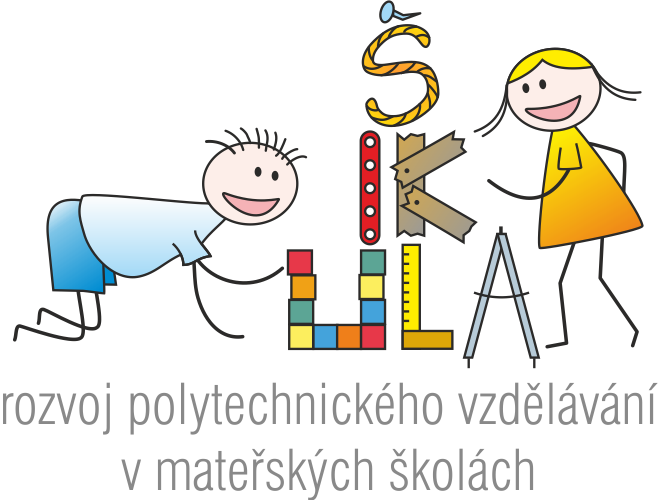 